Yrityksen matkustusturvallisuusohjeVoimaantulo:		<Voimaantulo pvm>Laatija:		<Nimi>Korvaa ohjeen:	<Korvatun ohjeen tiedot>1. OHJEEN TARKOITUSTässä ohjeessa kuvataan XXX Oy yleisohjeet liikematkustamiseen liittyen. Työ- tai liikematkalla esiintyviin riskeihin voi varautua yksinkertaisesti: tiedon hankkimisella, suunnittelulla ja oikeilla ennakkotoimilla. Olemme koonneet valmiiksi esimerkkejä muistutuksena asioista, joilla teette liikematkustamisesta onnistunutta.  Muokkaa ohjetta oman organisaatiosi näköiseksi ja tarpeita palvelevaksi. 2. ENNEN MATKAAYleistä:Anna majoituspaikkojesi, asiakkaidesi sekä yhteistyökumppaniesi tiedot työpaikallesi ja omaisillesi.Jätä matkasuunnitelmastasi kopio työpaikallesi.Selvitä lentoyhtiön turvallisuusmääräykset.Hanki ennakkotietoja kohdemaasta (Esim. Ulkoministeriön matkustustiedotteet).Hanki matkalle riittävä vakuutusturva.Huolehdi rokotuksesi ajan tasalle.Jätä ylimääräiset arvoesineet ja asiakirjat (maksu-, asiakkuuskortit) kotiin.Kun olet lähdössä yli kuukauden kestävälle matkalle:Selvitä työntekoon liittyvät erityisluvat.Selvitä rahansiirto koti- ja kohdemaan välillä.Hoidata hampaasi ennakkoon.Matkapuhelin matkakuntoon:Tilaa ulkoministeriön matkustustiedotepalvelu puhelimeesi ja tee matkustusilmoitus ulkoministeriön palvelunumeroon.Tallenna tärkeimmät kotimaan puhelinnumerosi muodossa +358 XX XXX XXXX.Tee tärkeimmistä numeroistasi myös erillinen, mukana kuljetettava muistio.Selvitä paikalliset hälytysnumerot. Tallenna lähiomaisen numero In Case of Emergency -puhelinnumerona, esimerkiksi ICE wife +358 xx xxx xxxx. Viranomaiset voivat käyttää numeroa, jos olet itse kykenemätön toimimaan.Asiakirjat ja maksuvälineet:Tarkista riittääkö passisi voimassaolo matkakohteeseen.Ota valokopiot passistasi. Jätä yhdet kotiin ja pidä toisia mukanasi erillään passista.Hanki muut tarvittavat asiakirjat kuten viisumi, kansainvälinen ajokortti, oleskelu -tai työlupa ja rokotustodistukset.Selvitä valuutan tuonti- ja vientisäännökset.Ota mukaasi vähintään kaksi erillistä maksuvälinettä, esimerkiksi luottokortti ja matkashekit tai eri myöntäjien luottokortit.Ota mukaan pientä käteistä kohdemaan valuuttana.Ota mukaan matkavakuutuskortti. Halutessasi voit pyytää LähiTapiolasta sopimuslääkäreiden yhteystiedot.Euroopassa matkustaessasi hanki Kelalta saatava eurooppalainen sairaanhoitokortti.Tarvikkeet:Ota mukaan tarvitsemasi lääkkeet alkuperäispakkauksissaan sekä niiden reseptit. Jätä kopiot resepteistä omaisillesi.Tee pieni pakkaus, jossa on lääkkeitä särkyyn, ripuliin ja pahoinvointiin sekä desinfiointiainetta, laastaria, rakkolaastaria ja sidetarpeita.Hanki hyvä kartta matkakohteestasi.Ota mukaasi pieni taskulamppu ja muistiinpanovälineet.Matkatavaroiden katoamisen varalta kuljeta turvamääräykset huomioiden käsimatkatavaroissasi tärkeimmät lääkkeesi, matkustusasiapaperit ja hygieniatarvikkeet.Tietoturvallisuus:Jos mahdollista, työtehtäviesi ja matkan suhteen, ota mukaan halvempi tietokone.Kopioi talteen ja poista tietokoneeltasi ne aineistot, joita et tarvitse matkan aikana.Salaa kuljettamasi tieto ja varmista se salatulle muistitikulle.Älä käytä puhelimella tai tietokoneella tuntemattomia suojaamattomia Wi-Fi-verkkoja tai älä käytä niitä ilman VPN:ää.Matkalla autoillen:Hanki kansainvälinen ajokortti Autoliitosta.Varmista, että auton vakuutusturva riittää sekä kohdemaahan että kauttakulkumaihin.Hanki ajantasainen tiekartasto.Selvitä, mitä lisävarusteita ajoneuvoon vaaditaan kohde ja kauttakulkumaissa.Pyydä työnantajaltasi tai vuokrausyritykseltä kirjallinen, englannin tai kohdemaan kielellä, kirjoitettu lupa auton vientiin.		3. MATKAN AIKANAYleistä:Kunnioita paikallista kulttuuria ja tapoja.Vältä liiallista alkoholin käyttöä. Muista, että joissakin maissa alkoholin käyttö on rikos.Opettele tavallisimmat paikalliset kohteliaisuussanat.Vältä yritys- ja maatunnuksia asusteissasi.Älä allekirjoita mitään, mitä et ymmärrä.Pidä Suomen edustuston, lentoyhtiön, matkatoimiston ja LähiTapiolan tiedot mukanasi.TerveysHuolehdi käsihygieniasta; pese kädet usein ja käytä käsidesiä. Vältä mm. lentokoneessa kädensijoihin, taittopöytään ja WC:n pintoihin koskemista. Vältä myös kasvojen koskettelua (nenän tai suun limakalvoille päätyneet bakteerit aiheuttavat yleisimmät sairaudet).Juo runsaasti vettä etenkin lennon aikana ja lämpimissä matkakohteissa. Tarkista kuitenkin vesijohtoveden juontikelpoisuus.Syö maitohappobakteereja (aloita kuuri mielellään jo ennen matkalle lähtöä).Käytä tarvittaessa hyttysmyrkkyjä ja vältä pukeutumista kirkkaisiin vaatteisiin ja vahvoja hajuvesiä – molemmat houkuttelevat erilaisia hyönteisiä, jotka voivat pistää. Älä syö helposti pilaantuvia ruokia (perinteisesti ulkomailla on neuvottu välttämään majoneesia, jäätelöä, jääpaloja, kanaa jne.).Jos sairastut vakavasti tai sattuu tapaturma:Kiireellisessä tapauksessa ota yhteys paikalliseen hätänumeroon tai viranomaisiin.Tee ilmoitus yrityksesi hälytyskeskukseen ja työterveyshuoltoon.LähiTapiolan matkahätäpalvelusta saat ohjeita.Jos joudut luonnononnettomuuden / vast. uhriksi:Poistu vaara-alueelta.Hakeudu avustus- tai evakuointikeskuksiin.Pidä itsesi lämpimänä, juo riittävästi.Koeta saada mukaasi ainakin juotavaa, ensiaputarvikkeita, matkapuhelin, henkilöpaperit, maksukortit ja käteistä rahaa.Pyri yhteyteen yrityksesi hälytysnumeroon tai Suomen tai muun EU-maan edustustoon.Liikkuminen kohdemaassa:Pyri saapumaan kohteeseen valoisan aikaan.Vältä pimeällä ja yksin liikkumista.Vältä mielenosoituksia ja suuria väkijoukkoja.Käytä vain virallista taksia.Kuumissa maissa nauti riittävästi alkoholitonta juomaa ja hakeudu varjoon.Matkalla autoillen:Älä jätä arvo-omaisuutta hetkeksikään näkyville pysäköityyn autoon.Pysäköi vartioiduille tai valaistuille alueille.Lukitse ovet, kun ajat taajama-alueella pimeän aikaan tai jos joudut pysähtymään.Pidä ikkunat suljettuina.Ostoksilla ja ravintoloissa:Pyydä paikallisilta tutuilta suosituksia liikkeistä tai ravintoloista.Tarkasta ennen ostopäätöstä, mikä on lopullinen hinta ja kelpaako maksuvälineesi.Älä anna luottokorttia pois näkyvistäsi.Jaa maksuvälineet useisiin eri paikkoihin.Pidä pieni summa käteistä taskussasi pikkuostoksia varten.Käsittele rahaa vain turvallisessa paikassa.Tarkasta heti kuittien summat ja valuutta. Säilytä kuitit.Selvitä onko takuu voimassa Suomessa, pyydä ohjeet ja varusteet.Tarkista kuinka paljon voit tuoda tuotteita verotta tai tullitta EU:n ulkopuolelta ja valmistaudu maksamaan verot ja tullit, jos rajat ylittyvät. Älä hanki piraattituotteita, joissakin maissa niiden ostaminen tai maahantuonti on rikos.Älä hanki tai kuljeta uhanalaisista eläin –tai kasvilajeista tehtyjä tuotteita.Majapaikassa:Alimpiin kerroksiin majoittuminen on turvallisinta tulipalovaaran vuoksi.Selvitä hätäpoistumistiet ja alkusammutuskaluston sijainti ja reitti niille.Pidä huoneesi ovi aina lukittuna.Älä päästä huoneeseen tuntemattomia.Käytä tallelokeroa. Älä käytä helposti arvattavaa koodia.Käytä matkapalovaroitinta ja –murtohälytintä.Selvitä vesijohtoveden juomakelpoisuus.Opettele majapaikkasi läheiset maamerkit.Jos joudut rikoksen uhriksi:Tottele ryöstäjää.Paina mieleesi ryöstäjän tuntomerkit ja mihin suuntaan hän poistui.Tee ilmoitus yrityksesi hälytyskeskukseen.Tee rikosilmoitus ja pyydä siitä kopio.Ilmoita LähiTapiolaan ja tee vahinkoilmoitus.Jos joudut epäilyksi rikoksesta:Jos sinut pidätetään, vaadi saada ottaa yhteyttä paikalliseen Suomen edustustoon tai johonkin muuhun EU-maan edustustoon. Ilmoita edustustoon nimesi, olinpaikkasi, pidätyspaikka ja -syy, jos se on tiedossasi.Tee ilmoitus yrityksesi hälytyskeskukseen.Älä allekirjoita mitään asiakirjoja, joiden sisältöä et ymmärrä tai jotka eivät vastaa todellisuutta.4. MATKAN JÄLKEENTietoturvallisuus:Asenna tietokoneelle uusimmat tietoturvapäivitykset ennen kuin kytket sen yritysverkkoon.Tarkasta tietokone ja muistitikku haittaohjelmien varalta ennen kytkemistä yrityksen verkkoon.Siirrä tiedot yrityksen tietojärjestelmiin.Tuhoa lainakoneen sisältämät luottamukselliset tiedot turvallisesti.Ostokset ja laskut:Tarkasta luottokorttilaskusi ja ilmoita korttiyhtiölle välittömästi, jos sinua on veloitettu aiheetta.5. LISÄTIETOAVakuutukset www.lahitapiola.fiRokotukset www.rokote.fiMatkustustiedotteet www.formin.fiTulli http://tulli.fi/henkiloasiakkaat/matkailijalle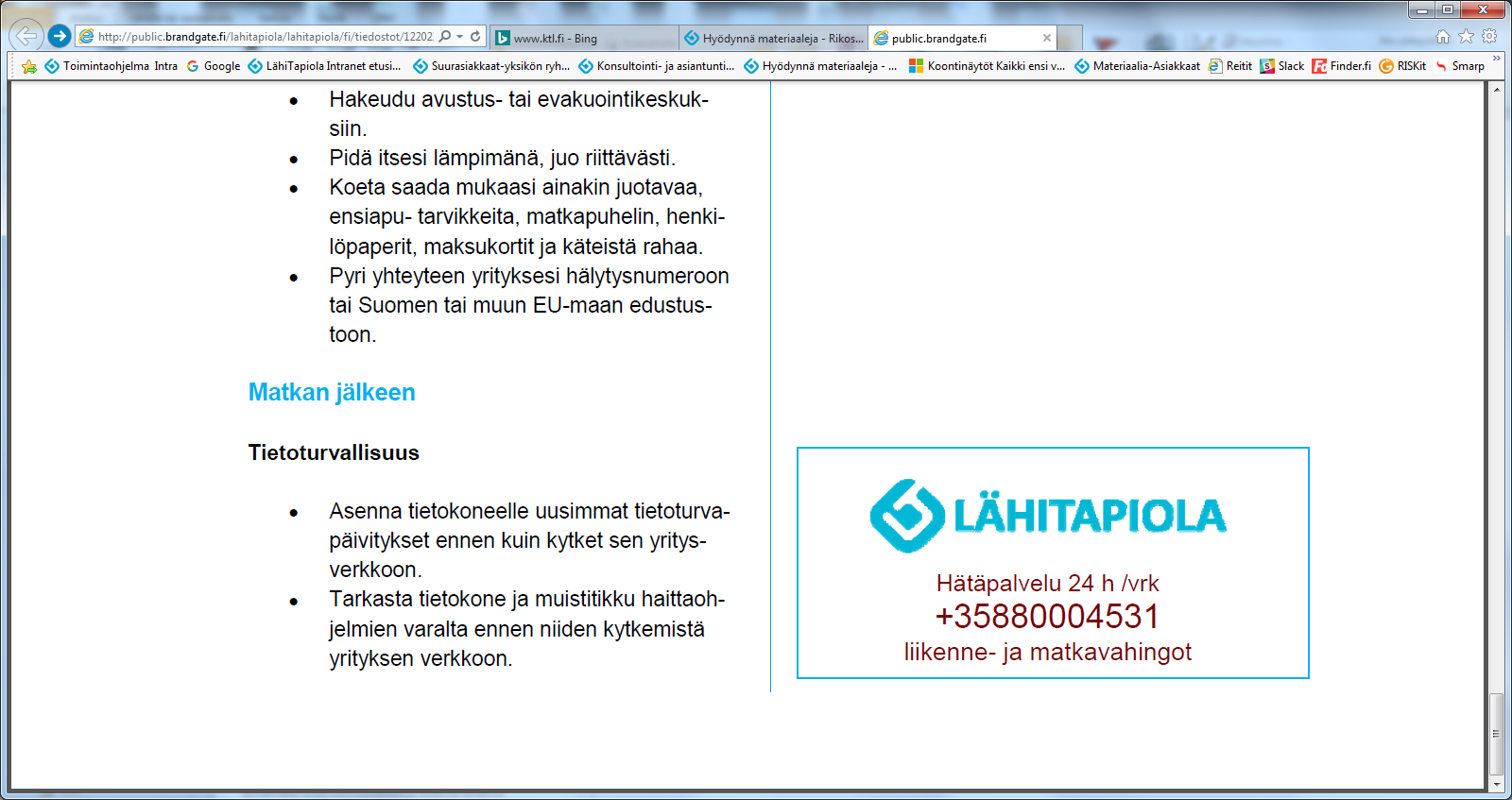 